2392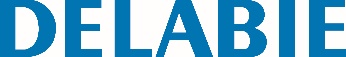 Pater de fixaçãoReferência: 2392 Informação para prescriçãoConjunto de 2 patéres para tubo Ø 20. Para varão de duche para montagem. Fixações invisíveis por pater Inox 304. Com sistema de fixação por pressão. 